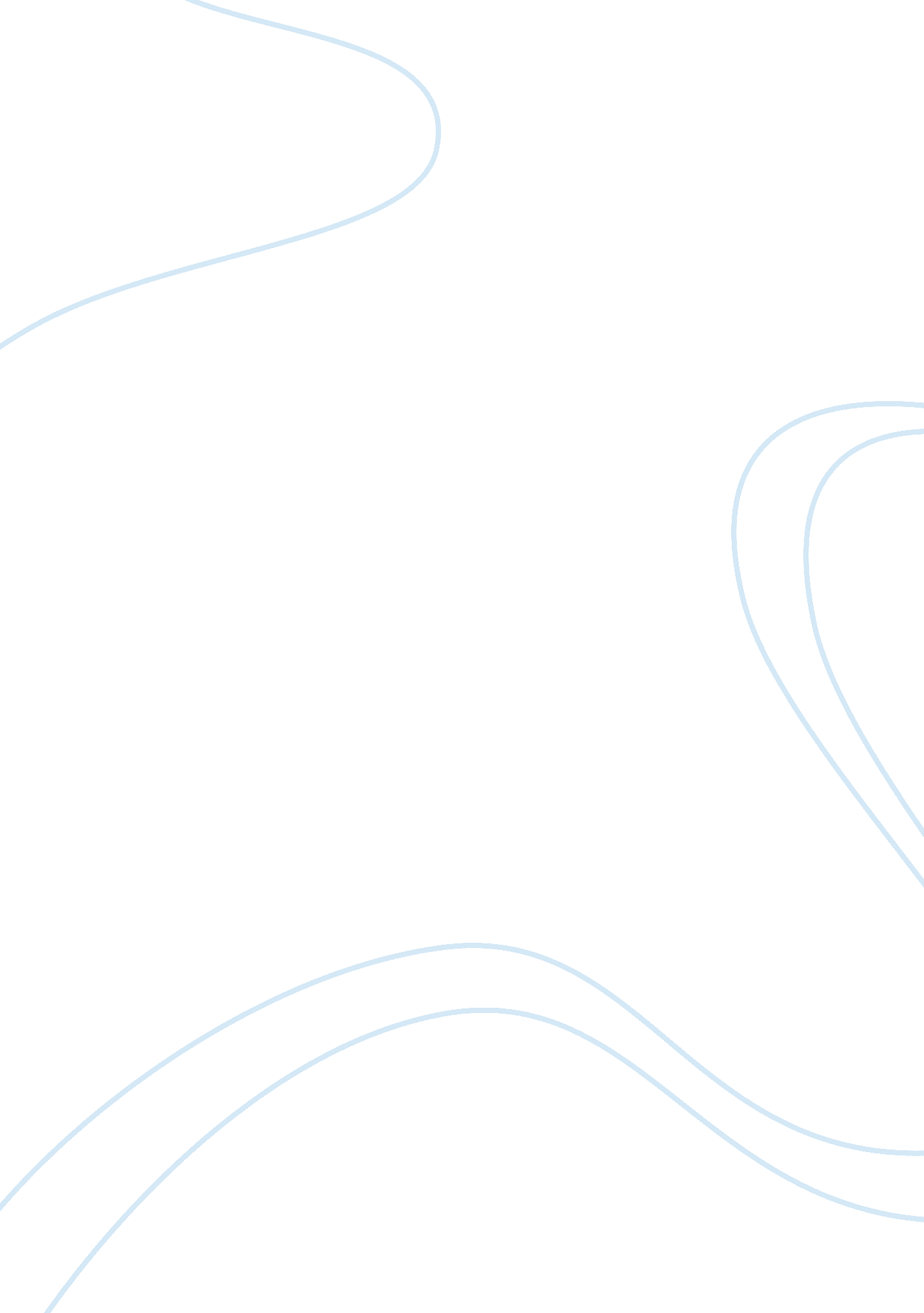 African penguins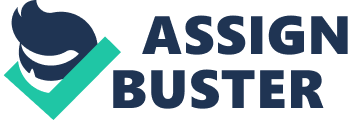 The topic of my report is african penguins who are also known as black footed penguins . I chose this topic because through out my life i have seen penguins only in Antarctica which made me wander how can they survive on islands. The main characteristics are that they are 26-27 inches in height and there weight is 4-11 pounds. There back is colored black and there front is colored white which has a black stripe. They have large black beak and feet. They sound like donkeys when they communicate with each other. Another interesting haracteristics is they have pink glands above each eye and their averageswimmingspeed is 4-12 MPH. The African Penguin are found in South Africa which is in the southern hemisphere. After penguin choose their partner for life, breeding occurs throughout the year. Although the main breeding begins in February, Nest are constructed and two eggs are laid and they incubate for 38-42 days. When the eggs hatch the parents care for the baby penguins for 8-18 weeks. African Penguins like to hunt in the nutrient rich cold water and like to eat mainly fish such as squid, anchovies and a few other things The major facts about african penguins are that they are only found in south coast of africa. There is no other place in the world where these penguins are found. There is no fixed breeding season it can happen throughout the year. The enemies of penguins are sharks, killer whales and other dangerous marine creatures. In conclusion i very much enjoyed researching about this animal because they have a lot of interesting facts that the penguins in Antarctica don't have. The most interesting fact i learned was they have pink glands above there eyes. 